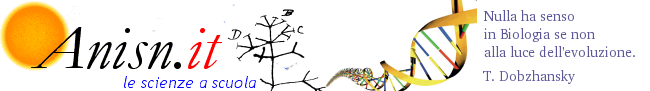 Anche quest’anno scolastico L’ I.C.Vittorini aderisce all’iniziativa dell’ANISN, Associazione Nazionale Insegnanti Scienze Naturali. Alcuni alunni delle classi terze, mercoledì 21febbraio affronteranno la prova, relativa alla fase d’istituto, dei Giochi delle Scienze Sperimentali . La prova dalla durata di 60 minuti si svolgerà nell’aula di informatica alle ore 11:10 ed è finalizzata a selezionare gli alunni partecipanti alla successiva fase regionale.